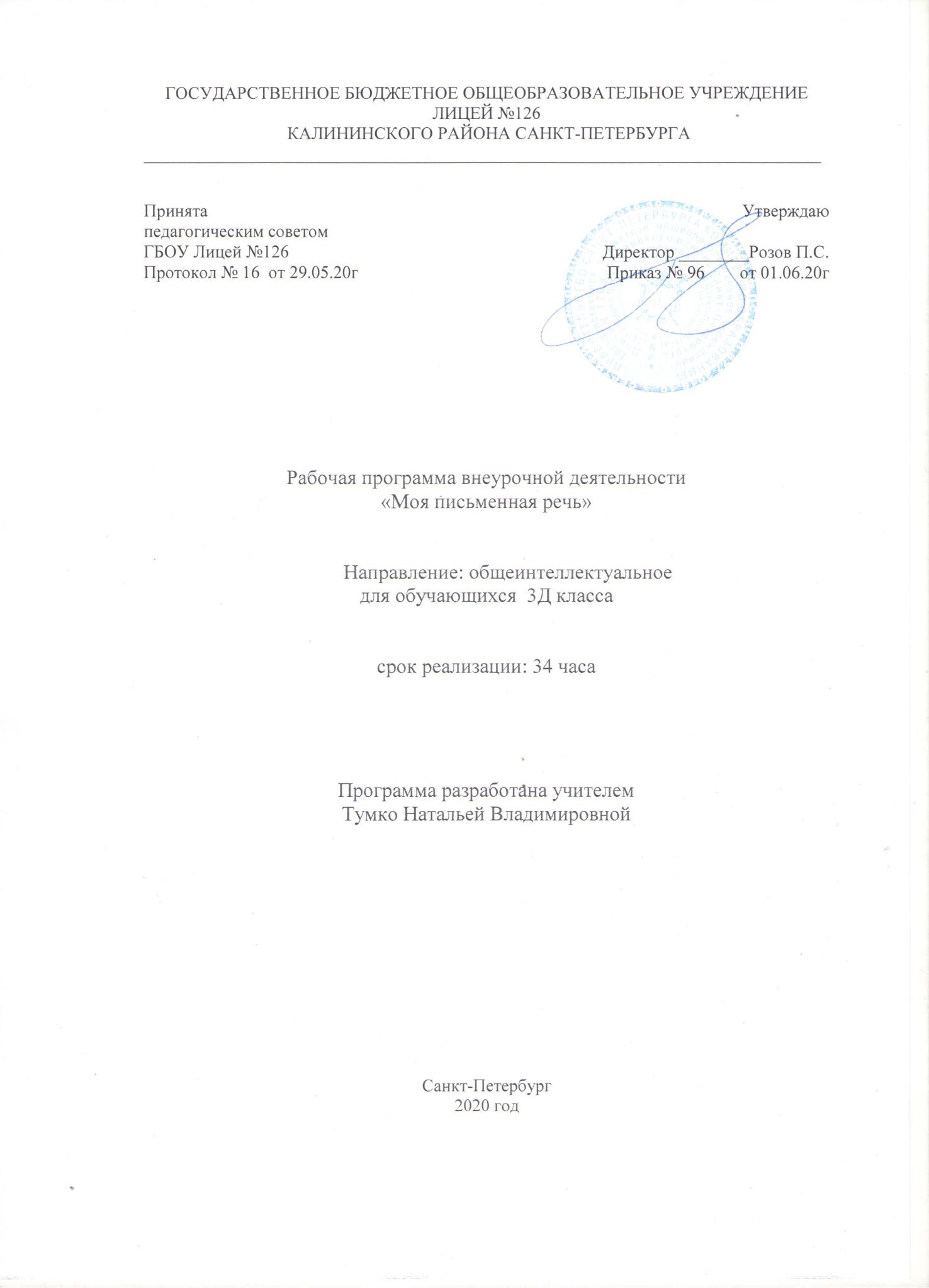 Пояснительная запискаРабочая программа внеурочной деятельности разрабатывается на основании Федерального Закона РФ от 29.12.2012 г.  №273-ФЗ «Об образовании в Российской Федерации».           Рабочая программа по курсу «Моя письменная речь»_для  __3 д__ класса разработана в соответствии с:Федеральным базисным учебным планом, утвержденным приказом Министерства образования Российской Федерации от 09.03.2004 №1312;Федеральным государственным образовательным стандартом начального общего образования, утвержденным приказом Министерства образования и науки РФ от 06.10.2009 №373;Постановлением главного государственного санитарного врача от 29.12.2010 №189 (ред. от 24.11.2015) «Об утверждении СанПин 2.4.2 2821-10 «Санитарно-эпидемиологические требования к условиям и организации обучения в общеобразовательных учреждения»;Инструктивно-методическим письмом Комитета по образованию от 21.05.2015 № 03-20-2057/15-0-0 «Об организации внеурочной деятельности при реализации федеральных государственных образовательных стандартов начального общего и основного общего образования в образовательных организациях Санкт-Петербурга";     Инструктивно-методическим письмом Комитета по образованию Санкт-Петербурга №03-28-3775/20-0-0 от 23.04.2020 «О формировании учебных планов образовательных организаций Санкт-Петербурга, реализующих основные общеобразовательные программы, на 2020-2021 учебный год»;Учебным планом внеурочной деятельности ГБОУ Лицей №126 Калининского района Санкт-Петербурга на 2020-2021 учебный год.1.2. Место в учебном плане По учебному плану ГБОУ Лицей №126  на курс внеурочной деятельности "Моя письменная речь" отводится по 1 часу в неделю, всего 34 часа (34 учебные недели).1.3. Цель и задачи Цель:Развитие познавательных способностей учащихся  на основе системы развивающих занятий с опорой на знания и умения по предмету русский язык. Система занятий предполагает целенаправленное формирование комплекса речевых умений, связанных с воспроизведением и созданием текста. Программа внеурочной деятельности адресована учащимся 3-х классов общеобразовательных школ.Задачи:развитие  интереса к русскому языку как к учебному предмету;пробуждение потребности у учащихся к самостоятельной работе над познанием родного языка;развитие мотивации к изучению русского языка;развитие творчества и обогащение  словарного запаса;совершенствование общего языкового развития учащихся;углубление и расширение знаний и представлений о литературном языке;формирование и развитие у учащихся разносторонних интересов, культуры мышления;приобщение школьников к самостоятельной исследовательской работе;развивать умение  пользоваться  разнообразными словарями;учить организации личной и коллективной деятельности в работе с книгой;развитие языковой культуры и формирование речевых умений: четко и ясно излагать     свои мысли, давать определения понятиям, строить умозаключения, аргументировано доказывать свою точку зрения;формирование навыков творческого мышления;развитие познавательной активности и самостоятельной мыслительной деятельности учащихся;формирование и развитие коммуникативных умений: умение общаться и взаимодействовать в коллективе, работать в парах, группах, уважать мнение других, объективно оценивать свою работу и деятельность одноклассников;формирование навыков применения полученных знаний и умений в процессе изучения школьных дисциплин и в практической деятельности.1.4. Ожидаемые результаты:Личностныеумение чувствовать красоту и выразительность речи, стремиться к совершенствованию собственной речи; любовь и уважение к Отечеству, его языку, культуре; интерес к чтению, к ведению диалога с автором текста; потребность в чтении; интерес к письму, к созданию собственных текстов, к письменной форме общения; интерес к изучению языка; осознание ответственности за произнесённое и написанное слово. МетапредметныеПознавательные УУДпользоваться разными видами чтения: изучающим, просмотровым, ознакомительным;перерабатывать и преобразовывать информацию из одной формы в другую (составлять план, таблицу, схему); пользоваться словарями, справочниками; осуществлять анализ и синтез; устанавливать причинно-следственные связи; строить рассуждения. Регулятивные УУДсамостоятельно формулировать тему и цели занятия; составлять план решения учебной проблемы совместно с учителем; работать по плану, сверяя свои действия с целью, корректировать свою деятельность; в диалоге с учителем вырабатывать критерии оценки и определять степень успешности своей работы и работы других в соответствии с этими критериями. Коммуникативные УУДадекватно использовать речевые средства для решения различных коммуникативных задач; владеть монологической и диалогической формами речи; высказывать и обосновывать свою точку зрения; оформлять свои мысли в устной и письменной форме с учётом речевой ситуации;слушать и слышать других, пытаться принимать иную точку зрения, быть готовым корректировать свою точку зрения; договариваться и приходить к общему решению в совместной деятельности; задавать вопросы. Предметныезакрепление знаний о письменной речи, о тексте, его признаках;формирование умения раскрывать тему текста и основную мысль текста;отработка умений, связанных с построением текста;формирование умения строить текст-повествование;формирование умения строить текст-описание;формирование умения строить текст-рассуждение;совершенствование умений использовать различные типы речи в сочинении;умение делать умозаключение, сравнивать, устанавливать закономерности, называть последовательность действий.1.5 Технологии используемые на занятияхФормы организации образовательного процесса, которые определяются содержанием и методикой реализации программы и режим занятий.Фронтальная, групповая (работа в больших и малых группах) и индивидуальная.Виды деятельности:-  теоретические (рассказ, сообщение, беседа);- практические (грамматический турнир, работа над словом, работа с книгой, словарём, составление диалогов, редактирование предложений, написание текстов, подготовка сообщений).- индивидуальные (работа над словом, работа с текстом, со справочной литературой, создание письменных монологических высказываний (текстов) в соответствии с коммуникативной установкой).Интерес учащихся поддерживается внесением творческого элемента в занятия (самостоятельное составление кроссвордов, ребусов, загадок), проведением практических занятий с элементами игр и игровых элементов, использованием дидактических и раздаточных материалов, пословиц и поговорок, рифмовок, сказок.1.6 Система и формы оценки достижения планируемых результатов.Так как мы оцениваем метапредметные и личностные результаты, формируемые в рамках данной программы, оценка должна строиться на общих подходах по оценке данных результатов, заявленных во ФГОС:1) обеспечивать оценку динамики индивидуальных достижений, обучающихся в процессе освоения основной общеобразовательной программы начального общего образования (Портфолио);2) предусматривать использование разнообразных методов и форм, взаимно дополняющих друг друга (стандартизированные письменные и устные работы, практические работы, творческие работы, самоанализ и самооценка, наблюдения и иное).Внеурочная деятельность может стать пространством формирования самооценки учащихся, где критериями оценки становятся достижения ученика в контексте заявленных в программе результатов, оцениваться могут отдельные события и достижения по программе в целом.Таблица  - форма оценки достижения планируемых результатов  2. Содержание программыПовторение знаний о письменной речи (2ч)Повторение знаний о письменной речи. Различие устной и письменной речи.Тема, основная мысль текста (6ч)Подробное изложение по вопросам текста «Петя помог». Редактирование текста изложения (Работа над ошибками в изложении). Подробное изложение по рассказу Н.Сладкова «Осенняя ёлочка». Сочинение по наблюдениям «Как опадают листья».Построение текста (4ч) Слуховое изложение «Друг детства» (по В. Драгунскому). Редактирование изложения «Друг детства» (Исправление ошибок в изложении). Сочинение с заданной структурой текста о каникулах друга. Редактирование сочинения о каникулах друга.Текст-повествование (5ч)Подробное изложение текста-повествования «Ёжик» (по Г. Цыферову). Сочинение по серии картинок Н. Радлова «Находчивые лягушата». Творческое продолжение текста-повествования «Ёж-спаситель (по В. Бианки)».Текст-описание (4ч)Сочинение-описание предмета «Моя любимая игрушка». Сочинение-описание игрушки в деловом стиле. Сочинение-описание по авторскому рисунку Е. Чарушина «Вот он какой, лысушонок».Текст-рассуждение (3ч).Изложение текста с элементами рассуждения по рассказу Ю. Дмитриева «Вот чудеса-то». Сочинение с элементами рассуждения «Моё любимое занятие».Различные типы речи в сочинении (4ч).Сочинение по наблюдениям с элементами описания «Снег уже теперь не тот».  Редактирование текста сочинения «Снег теперь уже не тот». Сочинение с  элементами описания по картинке «Прилёт птиц». Редактирование сочинения по картинке «Прилёт птиц».Различные виды изложений и сочинений (6ч).Выборочное изложение по рассказу А. Куприна «Скворцы». Краткое изложение по рассказу В. Чаплиной «Цыплята выручили». Изложение весёлого рассказа «Сверху вниз, наискосок!» (по В. Драгунскому). Сочинение по серии весёлых картинок «Фотоохотник». Сочинение «Письмо другу». Итоговая изложение по рассказу Е. Чарушина «Мишки».4. Учебно-методический комплексДополнительная литератураФИОМастер-классыВыступление на классном мероприятииУчастие в общешкольных мероприятияхЗащита проектовИное№Название разделаКоличество часов1Повторение знаний о письменной речи.22Тема, основная мысль текста.63Построение текста.44Текст-повествование.55Текст-описание.46Текст-рассуждение.37Различные типы речи в сочинении.48Различные виды изложений и сочинений.6Итого343. Тематическое планирование3. Тематическое планирование3. Тематическое планирование3. Тематическое планирование3. Тематическое планирование3. Тематическое планирование3. Тематическое планирование3. Тематическое планирование3. Тематическое планирование3. Тематическое планирование№ п/п        Дата        Дата        ДатаТема занятияЭлемент содержанияФормируемые УУДФормируемые УУДФормируемые УУДФорма, вид организации№ п/ппланпланфактТема занятияЭлемент содержанияПредметныеЛичностныеМетапредметныеФорма, вид организации106.09.06.09.03.09Повторение знаний о письменной речи.Повторение знаний о назначении письменной речи и о требованиях к ней.Закрепление знаний о письменной речи, о тексте, его признаках.Любовь и уважение к Отечеству, его языку, культуре.Регулятивные - самостоятельно формулировать цели занятия после предварительного обсуждения. Познавательные - перерабатывать полученную информацию: сравнивать и группировать факты и явления; определять причины явлений, событий; делать выводы на основе обобщения знаний.     Коммуникативные - читать вслух и про себя тексты  и при этом: вести «диалог с автором» (прогнозировать будущее чтение; ставить вопросы к тексту и искать ответы; проверять себя); отделять новое от известного; выделять главное; составлять план.Фронтальная, беседа213.09.13.09.10.09Различие устной и письменной речи.Уточнение представлений об отличительных особенностях письменной и устной речи.Умение делать умозаключение, сравнивать, устанавливать закономерности, называть последовательность действий.Любовь и уважение к Отечеству, его языку, культуре.Регулятивные - совместно с учителем обнаруживать и формулировать учебную проблему.    Познавательные - перерабатывать полученную информацию: сравнивать и группировать факты и явления; определять причины явлений, событий; делать выводы на основе обобщения знаний.Коммуникативные - читать вслух и про себя тексты  и при этом: вести «диалог с автором» (прогнозировать будущее чтение; ставить вопросы к тексту и искать ответы; проверять себя); отделять новое от известного; выделять главное; составлять план.Фронтальная, беседа320.09.20.09.17.09Подробное изложение по вопросам текста «Петя помог».Повторение знаний о письменной речи и о признаках текста; формирование умения устанавливать последовательность частей в тексте; развитие умения использовать лексические средства связи частей в тексте.Формирование умения раскрывать тему текста и основную мысль текста;отработка умений, связанных с построением текста.Умение чувствовать красоту и выразительность речи, стремиться к совершенствованию собственной речи.Регулятивные - работая по плану, сверять свои действия с целью и, при необходимости, исправлять ошибки с помощью учителя.                                      Познавательные - добывать новые знания: извлекать информацию, представленную в разных формах (текст, таблица, схема, иллюстрация и др.).Коммуникативные - доносить свою позицию до других, оформлять свои мысли в устной и письменной речи с учётом своих учебных и жизненных речевых ситуаций.Индивидуальная, практическая работа427.09.27.09.24.09Редактирование текста изложения (Работа над ошибками в изложении).Формирование умения находить и исправлять ошибки в тексте; формирование умения выделять части в тексте при записи.Формирование умения раскрывать тему текста и основную мысль текста;отработка умений, связанных с построением текста.Интерес к изучению языка; осознание ответственности за произнесённое и написанное слово. Регулятивные - в диалоге с учителем учиться вырабатывать критерии оценки и определять степень успешности выполнения своей работы и работы всех, исходя из имеющихся критериев.                       Познавательные - перерабатывать полученную информацию: делать выводы на основе обобщения знаний.                                                               Коммуникативные - договариваться с людьми, выполняя различные роли в группе, сотрудничать в совместном решении проблемы (задачи).Групповая, практическая работа5-604.10.11.10.04.10.11.10.01.10Подробное изложение по рассказу Н. Сладкова «Осенняя ёлочка».Формирование умения определять тему и основную мысль текста;                              формирование умения подбирать заголовок в соответствии с темой и основной мыслью текста; формирование умения использовать в изложении языковые средства выразительности для передачи авторского отношения.Формирование умения раскрывать тему текста и основную мысль текста;отработка умений, связанных с построением текста.Умение чувствовать красоту и выразительность речи, стремиться к совершенствованию собственной речи;интерес к чтению, к ведению диалога с автором текста; потребность в чтении.Регулятивные - работая по плану, сверять свои действия с целью и, при необходимости, исправлять ошибки с помощью учителя.                                                       Познавательные - добывать новые знания: извлекать информацию, представленную в разных формах (текст, таблица, схема, иллюстрация и др.). Коммуникативные - доносить свою позицию до других, оформлять свои мысли в устной и письменной речи с учётом своих учебных и жизненных речевых ситуаций.Индивидуальная, сообщение, практическая работа7-818.10.25.10.18.10.25.10.08.10Сочинение по наблюдениям «Как опадают листья».Формирование умения проводить наблюдения по заданной теме и собирать материал к  сочинению; формирование умения раскрывать тему и основную мысль в собственном тексте; формирование умения использовать средства выразительности для описания своих наблюдений.Формирование умения раскрывать тему текста и основную мысль текста;формирование умения строить текст-повествование.Интерес к письму, к созданию собственных текстов, к письменной форме общения.Регулятивные - составлять план решения проблемы (задачи) совместно с учителем.                                 Познавательные - ориентироваться в своей системе знаний: самостоятельно предполагать, какая информация нужна для решения учебной задачи.     Коммуникативные - доносить свою позицию до других, оформлять свои мысли в устной и письменной речи с учётом своих учебных и жизненных речевых ситуаций.Индивидуальная, сообщение,  практическая работа908.11.08.11.15.10Слуховое изложение «Друг детства»     (по В. Драгунскому).Формирование умения соотносить заголовок с темой и основной мыслью текста; формирование умения делить текст на части и составлять план; формирование умения излагать по плану воспринятый на слух текст.Формирование умения раскрывать тему текста и основную мысль текста;отработка умений, связанных с построением текста.Умение чувствовать красоту и выразительность речи, стремиться к совершенствованию собственной речи;интерес к чтению, к ведению диалога с автором текста; потребность в чтении.Регулятивные - работая по плану, сверять свои действия с целью и, при необходимости, исправлять ошибки с помощью учителя.                                                  Познавательные - добывать новые знания: извлекать информацию, представленную в разных формах (текст, таблица, схема, иллюстрация и др.). Коммуникативные - доносить свою позицию до других, оформлять свои мысли в устной и письменной речи с учётом своих учебных и жизненных речевых ситуаций.Индивидуальная, рассказ, практическая работа1015.11.15.11.22.10Редактирование изложения «Друг детства» (Исправление ошибок в изложении).Формирование умения выделять части при записи текста; формирование умения вносить исправления в содержание и речевое оформление текста; формирование умения пользоваться памяткой для работы над ошибками при редактировании текста.Формирование умения раскрывать тему текста и основную мысль текста;отработка умений, связанных с построением текста.Интерес к изучению языка; осознание ответственности за произнесённое и написанное слово. Регулятивные - в диалоге с учителем учиться вырабатывать критерии оценки и определять степень успешности выполнения своей работы и работы всех, исходя из имеющихся критериев.                              Познавательные - перерабатывать полученную информацию: делать выводы на основе обобщения знаний.                                                                        Коммуникативные - договариваться с людьми, выполняя различные роли в группе, сотрудничать в совместном решении проблемы (задачи).Групповая, практическая работа1122.11.22.11.12.11Сочинение с заданной структурой текста о каникулах друга.Формирование умения определять тему частей в тексте; формирование строить части текста по первому предложению; формирование умения раскрывать основную мысль в своём тексте.Формирование умения раскрывать тему текста и основную мысль текста; формирование умения строить текст-повествование.Интерес к письму, к созданию собственных текстов, к письменной форме общения.Регулятивные - составлять план решения проблемы (задачи) совместно с учителем.                               Познавательные - ориентироваться в своей системе знаний: самостоятельно предполагать, какая информация нужна для решения учебной задачи.Коммуникативные - доносить свою позицию до других, оформлять свои мысли в устной и письменной речи с учётом своих учебных и жизненных речевых ситуаций.Индивидуальная, рассказ, практическая работа1229.11.29.11.19.11Редактирование сочинения о каникулах друга.Формирование умения вносить в текст дополнения в соответствии с темой и основной мыслью текста; формирование умения строить части текста.Формирование умения раскрывать тему текста и основную мысль текста;отработка умений, связанных с построением текста.Интерес к изучению языка; осознание ответственности за произнесённое и написанное слово. Регулятивные - в диалоге с учителем учиться вырабатывать критерии оценки и определять степень успешности выполнения своей работы и работы всех, исходя из имеющихся критериев.                               Познавательные - перерабатывать полученную информацию: делать выводы на основе обобщения знаний.                                                                      Коммуникативные - договариваться с людьми, выполняя различные роли в группе, сотрудничать в совместном решении проблемы (задачи).Групповая, практическая работа13-1406.12.13.12.06.12.13.12.26.11Подробное изложение текста-повествования «Ёжик» (по Г. Цыферову).Углубление знаний о структуре текста-повествования; развитие умения использовать средства выразительности для передачи авторского отношения.Формирование умения раскрывать тему текста и основную мысль текста;отработка умений, связанных с построением текста.Умение чувствовать красоту и выразительность речи, стремиться к совершенствованию собственной речи; интерес к чтению, к ведению диалога с автором текста; потребность в чтении.Регулятивные - работая по плану, сверять свои действия с целью и, при необходимости, исправлять ошибки с помощью учителя.                                                         Познавательные - добывать новые знания: извлекать информацию, представленную в разных формах (текст, таблица, схема, иллюстрация и др.).  Коммуникативные - доносить свою позицию до других, оформлять свои мысли в устной и письменной речи с учётом своих учебных и жизненных речевых ситуаций.Индивидуальная, сообщение, практическая работа15-1620.12.27.12.20.12.27.12.Сочинение по серии картинок      Н. Радлова «Находчивые лягушата».Формирование умения создавать текст-повествование; формирование умения использовать в своём тексте языковые средства выразительности, передающие состояние и чувства героев.Формирование умения раскрывать тему текста и основную мысль текста; формирование умения строить текст-повествование.Интерес к письму, к созданию собственных текстов, к письменной форме общения.Регулятивные - составлять план решения проблемы (задачи) совместно с учителем.                                  Познавательные - ориентироваться в своей системе знаний: самостоятельно предполагать, какая информация нужна для решения учебной задачи.             Коммуникативные - доносить свою позицию до других, оформлять свои мысли в устной и письменной речи с учётом своих учебных и жизненных речевых ситуаций.Индивидуальная, практическая работа1717.01.17.01.Творческое продолжение текста-повествования «Ёж-спаситель» (по В. Бианки).Формирование умения составлять продолжение текста-повествования с учётом заголовка и содержания известных частей; формирование умения детализировать описание действий в тексте-повествовании; формирование умения использовать в тексте языковые средства для точного и выразительного описания ситуации.Формирование умения раскрывать тему текста и основную мысль текста; формирование умения строить текст-повествование.Интерес к чтению, к ведению диалога с автором текста; потребность в чтении.Регулятивные - составлять план решения проблемы (задачи) совместно с учителем.                                   Познавательные - ориентироваться в своей системе знаний: самостоятельно предполагать, какая информация нужна для решения учебной задачи.                        Коммуникативные - доносить свою позицию до других, оформлять свои мысли в устной и письменной речи с учётом своих учебных и жизненных речевых ситуаций.Индивидуальная, сообщение, практическая работа1824.01.24.01.Сочинение-описание предмета «Моя любимая игрушка».Ознакомление с особенностями описательного текста; формование умения строить описание; формирование умения использовать прилагательные описательном тексте.Формирование умения раскрывать тему текста и основную мысль текста; формирование умения строить текст-описание.Интерес к письму, к созданию собственных текстов, к письменной форме общения.Регулятивные - составлять план решения проблемы (задачи) совместно с учителем.                                 Познавательные - ориентироваться в своей системе знаний: самостоятельно предполагать, какая информация нужна для решения учебной задачи.          Коммуникативные - доносить свою позицию до других, оформлять свои мысли в устной и письменной речи с учётом своих учебных и жизненных речевых ситуаций.Индивидуальная, рассказ,  практическая работа1931.01.31.01.Сочинение-описание игрушки в деловом стиле.Формирование умения различать деловой и художественный стили речи; развитие умения отбирать языковые средства в соответствии с задачей высказывания и стилем речи.Формирование умения раскрывать тему текста и основную мысль текста; формирование умения строить текст-описание; совершенствование умений использовать различные типы речи в сочинении.Интерес к письму, к созданию собственных текстов, к письменной форме общения.Регулятивные - составлять план решения проблемы (задачи) совместно с учителем.                            Познавательные - ориентироваться в своей системе знаний: самостоятельно предполагать, какая информация нужна для решения учебной задачи.Коммуникативные - доносить свою позицию до других, оформлять свои мысли в устной и письменной речи с учётом своих учебных и жизненных речевых ситуаций.Индивидуальная, практическая работа20-2107.02.14.02.07.02.14.02.Сочинение-описание по авторскому рисунку Е. Чарушина «Вот он какой, лысушонок».Ознакомление с построением описания; формирование умения строить текст-описание животного; развитие умения точно употреблять слова, обозначающие признаки предметов; формирование умения передавать своё отношение в описании.Формирование умения раскрывать тему текста и основную мысль текста; формирование умения строить текст-описание.Интерес к письму, к созданию собственных текстов, к письменной форме общения.Регулятивные - составлять план решения проблемы (задачи) совместно с учителем.                            Познавательные - ориентироваться в своей системе знаний: самостоятельно предполагать, какая информация нужна для решения учебной задачи.      Коммуникативные - доносить свою позицию до других, оформлять свои мысли в устной и письменной речи с учётом своих учебных и жизненных речевых ситуаций.Индивидуальная, практическая работа22-2321.02.28.02.21.02.28.02.Изложение текста с элементами рассуждения по рассказу      Ю. Дмитриева «Вот чудеса-то».Ознакомление с рассуждением, его структурой; формирование умения отличать рассуждение от других типов речи. Формирование умения раскрывать тему текста и основную мысль текста; формирование умения строить текст-рассуждениеУмение чувствовать красоту и выразительность речи, стремиться к совершенствованию собственной речи; интерес к чтению, к ведению диалога с автором текста; потребность в чтении.Регулятивные - работая по плану, сверять свои действия с целью и, при необходимости, исправлять ошибки с помощью учителя.                                                     Познавательные - добывать новые знания: извлекать информацию, представленную в разных формах (текст, таблица, схема, иллюстрация и др.).Коммуникативные - доносить свою позицию до других, оформлять свои мысли в устной и письменной речи с учётом своих учебных и жизненных речевых ситуаций.Индивидуальная, практическая работа2407.03.07.03.Сочинение с элементами рассуждения «Моё любимое занятие».Формирование умения распознавать типы речи; формирование умения строить рассуждение.Формирование умения раскрывать тему текста и основную мысль текста; формирование умения строить текст-рассуждениеИнтерес к письму, к созданию собственных текстов, к письменной форме общения.Регулятивные - составлять план решения проблемы (задачи) совместно с учителем                               Познавательные - ориентироваться в своей системе знаний: самостоятельно предполагать, какая информация нужна для решения учебной задачи. коммуникативные - доносить свою позицию до других, оформлять свои мысли в устной и письменной речи с учётом своих учебных и жизненных речевых ситуаций.Индивидуальная, рассказ, практическая работа2514.03.14.03.Сочинение по наблюдениям с элементами описания «Снег уже теперь не тот».Формирование умения определять и раскрывать тему и основную мысль в сочинении-описании; формирование умения собирать материал по теме; формирование умения точно употреблять слова в речи.Формирование умения раскрывать тему текста и основную мысль текста; формирование умения строить текст-описание.Интерес к письму, к созданию собственных текстов, к письменной форме общения.Регулятивные - составлять план решения проблемы (задачи) совместно с учителем                            Познавательные - ориентироваться в своей системе знаний: самостоятельно предполагать, какая информация нужна для решения учебной задачи;             Коммуникативные - доносить свою позицию до других, оформлять свои мысли в устной и письменной речи с учётом своих учебных и жизненных речевых ситуаций.Индивидуальная, сообщение,  практическая работа2621.03.21.03.Редактирование текста сочинения «Снег уже теперь не тот».Формирование умения дополнять написанное; формирование умения определять содержание каждой части в сочинении; формирование умения подбирать слова для точного и выразительного описания наблюдений.Формирование умения раскрывать тему текста и основную мысль текста;отработка умений, связанных с построением текста.Интерес к изучению языка; осознание ответственности за произнесённое и написанное слово. Регулятивные - в диалоге с учителем учиться вырабатывать критерии оценки и определять степень успешности выполнения своей работы и работы всех, исходя из имеющихся критериев.                           Познавательные - перерабатывать полученную информацию: делать выводы на основе обобщения знаний.                                                        Коммуникативные - договариваться с людьми, выполняя различные роли в группе, сотрудничать в совместном решении проблемы (задачи).Групповая, практическая работа2704.0404.04Сочинение с элементами описания по картинке  «Прилёт птиц».Формирование умения связно и последовательно описывать содержание картинки; формирование умения раскрывать тему и основную мысль в сочинении.Формирование умения раскрывать тему текста и основную мысль текста; формирование умения строить текст-описание.Интерес к письму, к созданию собственных текстов, к письменной форме общения.Регулятивные - составлять план решения проблемы (задачи) совместно с учителем.                                Познавательные - ориентироваться в своей системе знаний: самостоятельно предполагать, какая информация нужна для решения учебной задачи.Коммуникативные - доносить свою позицию до других, оформлять свои мысли в устной и письменной речи с учётом своих учебных и жизненных речевых ситуаций.Индивидуальная, сообщение, практическая работа2811.04.11.04.Редактирование сочинения по картинке «Прилёт птиц».Развитие умения раскрывать тему и главную мысль в сочинении по картинке; формирование умения использовать синонимы в тексте.Формирование умения раскрывать тему текста и основную мысль текста;отработка умений, связанных с построением текста.Интерес к изучению языка; осознание ответственности за произнесённое и написанное слово. Регулятивные - в диалоге с учителем учиться вырабатывать критерии оценки и определять степень успешности выполнения своей работы и работы всех, исходя из имеющихся критериев.                             Познавательные - перерабатывать полученную информацию: делать выводы на основе обобщения знаний.                                                                    Коммуникативные - договариваться с людьми, выполняя различные роли в группе, сотрудничать в совместном решении проблемы (задачи).Групповая, практическая работа2918.04.18.04.Выборочное изложение по рассказу А. Куприна «Скворцы».Формирование умения выбирать из рассказа отрывок в соответствии с заданной темой; формирование умения составлять вводную и заключительную части текста.Формирование умения раскрывать тему текста и основную мысль текста; отработка умений, связанных с построением текста.Умение чувствовать красоту и выразительность речи, стремиться к совершенствованию собственной речи; интерес к чтению, к ведению диалога с автором текста; потребность в чтении.Регулятивные - работая по плану, сверять свои действия с целью и, при необходимости, исправлять ошибки с помощью учителя.                                                     Познавательные - добывать новые знания: извлекать информацию, представленную в разных формах (текст, таблица, схема, иллюстрация и др.).Коммуникативные - доносить свою позицию до других, оформлять свои мысли в устной и письменной речи с учётом своих учебных и жизненных речевых ситуаций.Индивидуальная, сообщение,  практическая работа3025.04.25.04.Краткое изложение по рассказу В. Чаплиной «Цыплята выручили».Формирование умения определять тему и основную мысль текста; формирование умения выделять главное в части; формирование умения сокращать текст.Формирование умения раскрывать тему текста и основную мысль текста; отработка умений, связанных с построением текста.Умение чувствовать красоту и выразительность речи, стремиться к совершенствованию собственной речи; интерес к чтению, к ведению диалога с автором текста; потребность в чтении.Регулятивные - работая по плану, сверять свои действия с целью и, при необходимости, исправлять ошибки с помощью учителя.                                                    Познавательные - добывать новые знания: извлекать информацию, представленную в разных формах (текст, таблица, схема, иллюстрация и др.).Коммуникативные - доносить свою позицию до других, оформлять свои мысли в устной и письменной речи с учётом своих учебных и жизненных речевых ситуаций.Индивидуальная, практическая работа3102.05.Изложение весёлого рассказа «Сверху вниз, наискосок!» (по В. Драгунскому).Формирование умения определять тему и основную мысль текста в весёлом рассказе; ознакомление со способами создания комического в тексте; формирование умения использовать языковые средства для описания весёлой ситуации; ознакомление с оформлением реплик в тексте.Формирование умения раскрывать тему текста и основную мысль текста; отработка умений, связанных с построением текста.Умение чувствовать красоту и выразительность речи, стремиться к совершенствованию собственной речи; интерес к чтению, к ведению диалога с автором текста; потребность в чтении.Регулятивные - работая по плану, сверять свои действия с целью и, при необходимости, исправлять ошибки с помощью учителя.                                                      Познавательные - добывать новые знания: извлекать информацию, представленную в разных формах (текст, таблица, схема, иллюстрация и др.).Коммуникативные - доносить свою позицию до других, оформлять свои мысли в устной и письменной речи с учётом своих учебных и жизненных речевых ситуаций.Индивидуальная, практическая работа3209.05.Сочинение по серии весёлых картинок «Фотоохот-ник».Формирование умения определять  и                 раскрывать основную мысль в сочинении по весёлым картинкам; формирование умения использовать средства комического в своём тексте; формирование умения использовать в сочинении предложения, различные по цели высказывания.Формирование умения раскрывать тему текста и основную мысль текста; совершенствование умений использовать различные типы речи в сочинении.Интерес к письму, к созданию собственных текстов, к письменной форме общения.Регулятивные - составлять план решения проблемы (задачи) совместно с учителем.                                  Познавательные - ориентироваться в своей системе знаний: самостоятельно предполагать, какая информация нужна для решения учебной задачи.Коммуникативные - доносить свою позицию до других, оформлять свои мысли в устной и письменной речи с учётом своих учебных и жизненных речевых ситуаций.Индивидуальная, сообщение, практическая работа3316.05.16.05.Сочинение «Письмо другу».Знакомство с жанром письма; формирование умения составлять и правильно оформлять текст письма.Формирование умения раскрывать тему текста и основную мысль текста; совершенствование умений использовать различные типы речи в сочинении.Интерес к письму, к созданию собственных текстов, к письменной форме общения.Регулятивные - составлять план решения проблемы (задачи) совместно с учителем.                           Познавательные - ориентироваться в своей системе знаний: самостоятельно предполагать, какая информация нужна для решения учебной задачи. Коммуникативные - доносить свою позицию до других, оформлять свои мысли в устной и письменной речи с учётом своих учебных и жизненных речевых ситуаций.Индивидуальная, сообщение,  практическая работа3423.05.23.05.Итоговое изложение по рассказу Е. Чарушина «Мишки».Проверка умений учащихся писать изложение текста.Формирование умения раскрывать тему текста и основную мысль текста; отработка умений, связанных с построением текста.Умение чувствовать красоту и выразительность речи, стремиться к совершенствованию собственной речи; интерес к чтению, к ведению диалога с автором текста; потребность в чтении.Регулятивные - работая по плану, сверять свои действия с целью и, при необходимости, исправлять ошибки с помощью учителя.                                                    Познавательные - добывать новые знания: извлекать информацию, представленную в разных формах (текст, таблица, схема, иллюстрация и др.).Коммуникативные - доносить свою позицию до других, оформлять свои мысли в устной и письменной речи с учётом своих учебных и жизненных речевых ситуаций.Индивидуальная, практическая работа№п/пДатаИзменения, внесенные в КТПОбоснование123.10Изменения в КТП в 1 четверти не вносились.234№Название учебникаклассФИО автораИздательствоГод издания1.Система обучения связной письменной речи в начальной школе3Щеголева Г.С.С-Пб: Первый класс,20182.Учебная тетрадь «Моя письменная речь»3Щеголева Г.С.С-Пб: Первый класс2016